Туроператор по внутреннему туризму «Мобайл-Экспресс»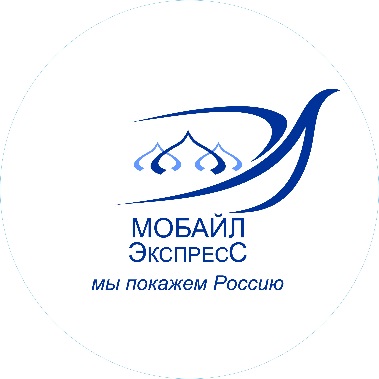 www.mobile-travel.ru                                                                                                                                                                  mobile-travel@yandex.ru                                                                                                                                                                                                                                                                                                                                                                             тел.: 8-495-363-38-178-926-018-61-13«ГОРОД МАСТЕРOFF лето» Ж/Д ТУРНерехта – Плёс – Кострома – Ярославль
+ мастер-класс
+ теплоходная прогулка по Волге3 дня / 2 ночи пятница – воскресенье1 день (пятница)
07:35 – Отправление на поезде с Ярославского вокзала в г. Ярославль.
11:00-11:30 – Сбор группы на ж/д вокзале Ярославль-Главный
Переезд в г. Нерехта (70 км)
Нерехта – это один из самых уникальных и самобытных уголков Костромской земли. Здесь прекрасно сохранились деревянные купеческие дома с кружевными наличниками и великолепные ансамбли церквей и торговых рядов. Ведь не зря именно Нерехту называют город-музей под открытым небом.
Обед в кафе города
– Посещение Лавровской фабрики деревянных игрушек удивительная возможность погрузиться в мир деревянных игрушек. Вы узнаете об истории деревянных игрушек, в какие игры играли на Руси и попробуете сами это увлекательное занятие. А на мастер-классе распишите своими руками деревянный сувенир.
– Обзорная экскурсия по г. Нерехта – вы прогуляетесь по старинным улочкам города и насладитесь красотой и величием великолепных ансамблей церквей Воскресения и Богоявления, Крестовоздвиженской церкви, Никольского, Варваринского храмов и колокольни Казанского собора.
– Вы посетите главную святыню Нерехты – Троице-Сыпанов Пахомиев монастырь (основан в 1362 году учеником великого святого Сергия Радонежского, святым старцем Пахомием). В монастыре обретены нетленные чудотворные мощи святого Пахомия, к которым вы сможете приложиться. Неподалеку находится уникальная горка св. Пахомия со святым источником у подножия. По поверью, если спуститься и подняться по горке босиком с верой и молитвой в душе, можно обрести исцеление. (Посещение источника и горки зависит от погодных условий)
Выезд в Кострому (40 км.)
Заселение в гостиницу. Свободное время.
Ужин за дополнительную плату.2 день (суббота)
Завтрак в гостинице
12:00 – Переезд в г. Плёс (75 км)
Город Плёс удивительно красив, его даже называют «жемчужиной Волги» и «русским самоцветом». В Плесе нет архитектурных шедевров, зато там непторимые шедевры природной красоты.
– Обзорная пешеходная экскурсия по городу позволит увидеть Плёс во всей красе: высокую Соборную гору, где уже давно не стоят крепостные стены – лишь столетние березы, царственный Успенский собор, луковки старинных церквей и уходящие за горизонт волжские просторы.
– Экскурсия в музей Левитана – художник Исаак Левитан летом 1888 года впервые оказался в Плёсе и был просто поражен красотой этих мест, именно здесь он создал в общей сложности 23 картины и более 200 эскизов, что принесли ему всемирную известность.
Теплоходная прогулка по Волге – вы насладитесь красотой великой русской реки и видами Плёса. (при неблагоприятных погодных условиях, теплоходная прогулка будет заменена на экскурсию в музей Присутственные места )
Возвращение в Кострому (75 км.)
Заселение в гостиницу. Свободное время.
Ужин за дополнительную плату.3 день (воскресенье)
Завтрак в гостинице
09:30 – Сбор в холле. Выезд на экскурсию
– Обзорная экскурсия по Костроме.
Кострома – жемчужина Золотого кольца России! Кострома – старейший ювелирный центр, ремесленный и купеческий город на Волге, а прекрасно сохранившийся ансамбль особняков XVIII-XIX веков, узорчатых деревянных домиков и веерное расположение улиц придает ей особенное, неповторимое очарование. Вы полюбуетесь Пожарной каланчой – выдающимся памятником классицизма, зданием Гауптвахты, Домом сенатора Борщова, ознакомитесь с великолепно сохранившимся ансамблем Торговых рядов, которые исправно несут свою службу до сих пор, увидите памятник Ивану Сусанину, В.И. Ленину, побываете на территории второго Костромского кремля.
– Посещение Богоявленско-Анастасииного монастыря (Богоявленский собор монастыря) – первое каменное сооружение Костромы, а его главной святыней является целительная икона Божией Матери Феодоровской, которая была написана 12 веке и прославлена великими чудесами и исцелениями.
– Экскурсия в Свято-Троицкий Ипатьевский монастырь
Кострома по праву носит статус колыбели династии Романовых. Ведь именно в стенах Ипатьевского монастыря Михаила Фёдоровича Романова призвали на царский трон. Отсюда и начался царственный путь династии, длившийся чуть более 300 лет. Экскурсия по территории и Троицкому собору с уникальными фресковыми росписями
– Экскурсия в Музей льна и бересты – Вашему вниманию будут представлены особенности ткацкого ремесла прошлых веков, уникальные берестяные и льняные изделия, выполненные нашими предшественниками и современными мастерами. Также в магазине вы сможете приобрести изделия изо льна от производителей по оптовым ценам.
Обед в кафе города
Отправление в г. Ярославль (80 км)
Обзорная экскурсия по Ярославлю. Вы увидите: Первый Русский театр, Спасо-Преображенский монастырь – главную достопримечательность Ярославля, церквь Ильи Пророка. Вы посетите Парк “1000-летия Ярославля” и историческую часть города
18:00 – Трансфер на ж/д вокзал
19:43 – Отправление поезда в МосквуВ стоимость входит:
Транспортное обслуживание по программе;
Проживание в выбранной гостинице (номера с удобствами)
Питание: 2 завтрака + 3 обеда;
Экскурсионное обслуживание по программеСкидки:
Скидка на доп. месте – 1000 руб.Дополнительно оплачивается:
Жд билеты Москва-Ярославль-Москва (стоимость билета от 840 руб. в 1 сторону)
Дополнительные экскурсии.Примечание:
Агентство вправе изменить порядок проведения экскурсий, с сохранением целостности программы
Дети до 3х лет – бесплатно (без предоставления отдельного места в автобусе, гостинице и питания)
Транспортное обслуживание по программе может осуществляться следующими видами автотранспорта: автобус, микроавтобус, минивэн, автомобиль и другое (в зависимости от количества человек в группе).